NÁRODNÁ RADA SLOVENSKEJ REPUBLIKYIII. volebné obdobieČíslo:1999/2002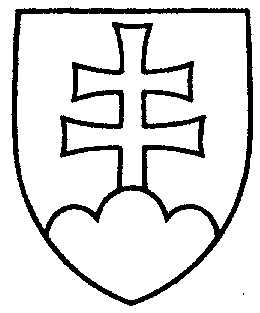 77UZNESENIENÁRODNEJ RADY SLOVENSKEJ REPUBLIKYzo 14. novembra 2002k vládnemu návrhu zákona, ktorým sa mení a dopĺňa zákon Slovenskej národnej rady č. 310/1992 Zb. o stavebnom sporení v znení neskorších  predpisov (tlač 48)	Národná rada Slovenskej republiky	po prerokovaní vládneho návrhu zákona, ktorým sa mení a dopĺňa zákon Slovenskej národnej rady č. 310/1992 Zb. o stavebnom sporení v znení neskorších  predpisov (tlač 48), v druhom a treťom čítaní	s c h v a ľ u j evládny návrh zákona, ktorým sa mení a dopĺňa zákon Slovenskej národnej rady č. 310/1992 Zb. o stavebnom sporení v znení neskorších predpisov, s pozmeňujúcim návrhom zo spoločnej správy výborov (tlač 48a).Pavol   H r u š o v s k ý   v. r.predsedaNárodnej rady Slovenskej republikyOverovatelia:Maroš  K o n d r ó t   v. r.Zoltán  H o r v á t h   v. r.